HOME PROJECT CHECKLISTwww.designwithhettich.co.nz	Passionate about interiors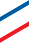 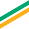 Yes / NoAnything else you want to remember?DESIGN, STYLE & LAYOUTMajor structural, plumbing or electrical changesStrong natural lightingAre the entryways and doorways, existing or new? What type of door do you require?What shape, size and style of windows are you using?STORAGE & CABINETRYWhat will this room be used for?Amount of storage & shelving requiredCabinetry types, drawers, cupboards, or open shelving?Access to cupboards, shelves, drawers, and ensuring it is safe for the people using itHandles or handleless?Lifetime - how long do you need the cabinetry to last?Do the openings and fixtures work in the available space and are they the best option?Premium, intermediate, or elementary level cabinetry?Fixed or movable storage solutionsAPPLIANCES & ELECTRICALPower pointsAny new wiring requiredLocations of major appliances, and mounting, plumbing or other allowances for those appliancesSmart home enhancementsLightingVentilationHeating & coolingFINISHINGSInsulation - underfloor, walls & ceilingSustainability fixtures, including solar panels, double glazing, or electricity savingFloor and floor coveringsPaint or wallpaperWindow dressings, such as curtains, blinds or drapes